Gastrointestinal tract Main Function:To regulate the intake, processing and absorption of ingested nutrients and disposal of waste products.Several specific processes occur during the passage of food – movement (due to peristalsis of the gut), secretion, digestion, absorption and excretionAll these processes must work well in order for the gut to achieve its ultimate role in the nutritional state of the bodyMain function of specific ComponentsClinicopathologic Correlates:Structure and FunctionClinical manifestations of GI disease are closely related to its STRUCTURE and FUNCTION.Structure
- Hollow organ – diseases cause ulceration, perforation, obstructions, bleeding
- Long tubular segments with attached adipose tissue –> possibility of mechanical twisting or telescoping Function 
- Responsible for absorption of ingested nutrients and excretion of waste – hence nutritional deficiencies can occurMindmap of Clinicopathologic correlates :http://blog.nus.edu.sg/pathotest2/1670-2/git-ii-clinicopathologic-correlates/Cardinal signs and symptomsAbdominal or chest pain – due to inflammation, obstruction (colic)Altered ingestion of food – nausea, vomiting, dysphagia (difficulty in swallowing), oranorexia (lack of appetite)Altered bowel movements – diarrhoea or constipationBleeding – Acute or chronicAcute GI bleed can result in severe blood loss and hypotensive shockSome characteristics of the bleeding / blood provide clues as to source (upper vs lower GIT).Chronic bleed results more in anaemia – eg. fatigue, pallor, shortness of breathComplications:AcuteDehydration – if the GIT is not able to absorb water properly (this is a systemic condition arising from a GIT condition)SepsisHypotensive shock from GI bleeding ChronicMalabsorption(malnutrition, deficiency states)ObstructionClassification of diseaseSimplest way is to use both aetiological and anatomical classificationsAnatomy: The GIT can be divided into Upper and Lower GIT. There are several schemes of division:Upper GI tract – Mouth to Duodenum (Note: For upper GI bleed, usually regarding bleeding above DJ junction)Lower GI tract – Distal duodenum to AnusAetiological classification (table only shows few condition): 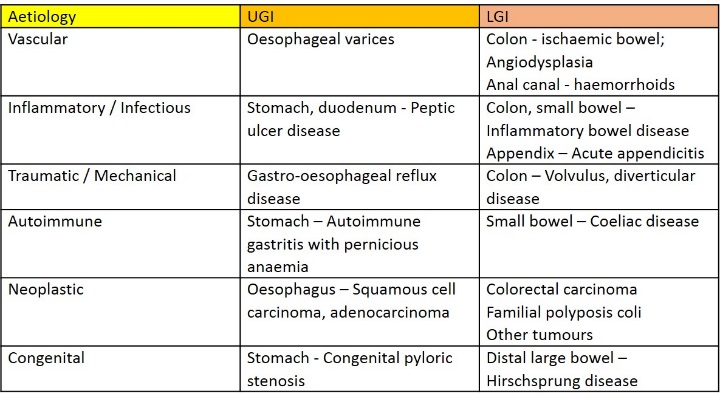 Mindmap GIT diseases overview: http://blog.nus.edu.sg/pathotest2/1670-2/git-iii-classification-of-diseases/GIT TumoursThe GIT is a good example of learning about neoplasms, in terms of:1. Nomenclature2. Progression of premalignant conditions to malignant tumours (eg. Adenoma – Carcinoma sequence)3. Grading and Staging of malignant tumours- Where to start? The main types of neoplasms in the GIT follow the layers of the gut wall – so revise your histology and look at the layers one by one.- Pathology may arise from any of the layers – most tumours arise from the mucosa and the histologic type depends on the native mucosa, which the video will elaborate on.Mindmap Crash course on GIT tumours: http://blog.nus.edu.sg/pathotest2/1670-2/git-iv-git-tumours-crash-course/Talking Pots and Slides http://blog.nus.edu.sg/pathotest2/1670-2/v-git-talking-pots-and-slides/Quizhttp://blog.nus.edu.sg/pathotest2/1670-2/vi-git-quiz/OesophagusConduit between oral cavity and stomachStomach Storage, acid and pepsin secretion for early digestionSmall bowelMost of the action happens here. Digestion (enzymes provided by pancreas; bile acids for fat emulsification provided by liver) and absorption of nutrients.Colon Storage of digested material, small amount of water absorption